Об итогах весенне-полевых работсреди сельскохозяйственных предприятий   и К(Ф)Х Яльчикского районаРассмотрев материалы об итогах весенне-полевых работ 2022 года, осмотра посевов сельскохозяйственных культур,   Чувашской Республики п о с т а н о в л я е т:1. За организованное и качественное проведение  весенних полевых работ и выполнение намеченных  объемов посева  всех сельскохозяйственных культур  признать победителями среди сельскохозяйственных предприятий  Яльчикского района:	- первое место среди комплексов за проведение полевых работ на площади  закрытое акционерное общество «Прогресс», присудить 1 место.  Вручить Переходящий кубок, наградить дипломом и денежной премией;	- второе место среди комплексов за проведение полевых работ на площади  сельскохозяйственный производственный кооператив «Комбайн», присудить 2 место. Наградить дипломом и денежной премией;	- третье место среди комплексов за проведение полевых работ на площади  общество с ограниченной ответственностью «Яманчурино», присудить 3 место. Наградить дипломом и денежной премией;	- первое место среди отрядов за проведение полевых работ на площади  сельскохозяйственный производственный кооператив имени Ленина, присудить 1 место. Вручить Переходящий кубок, наградить дипломом и денежной премией;	- второе место среди отрядов за проведение полевых работ на площади   сельскохозяйственный производственный кооператив «Рассвет», присудить 2 место. Наградить дипломом и денежной премией;	-третье место среди отрядов за проведение полевых работ на площади  общество с ограниченной ответственностью «АСК - Яльчики», присудить 3 место. Наградить дипломом и денежной премией.	2. Признать победителем среди крестьянских (фермерских) хозяйств Яльчикского  района  крестьянское (фермерское) хозяйство Васильева Виталия Геннадьевича.  Вручить Переходящий кубок, наградить дипломом и денежной премией.3. Признать победителем по возделыванию пропашных культур общество с ограниченной ответственностью «АСК-Яльчики». Наградить дипломом и денежной премией.4. Признать победителем за лучшую подготовку техники к весенним полевым работам сельскохозяйственный производственный кооператив «Рассвет», наградить дипломом и денежной премией.Глава администрации Яльчикского района                                                                         Л.В. ЛевыйЧёваш РеспубликиЕлч.к район.Елч.к районадминистраций.ЙЫШЁНУ  2022ҫ   июн.н   01 -мӗшӗ № 350Елчӗк ялӗ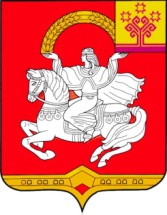 Чувашская  РеспубликаЯльчикский районАдминистрация Яльчикского районаПОСТАНОВЛЕНИЕ  « 01 »  июня  2022 г. № 350село Яльчики